John F. Kennedy Memorial School 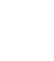 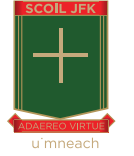 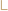 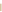 Ennis Road, Limerick, V94 P9E8.Phone: (061)  452090 Roll Number: 18991S                                                 APPLICATION FOR ENROLMENTApplications must have valid Birth Certificate attached.PUPIL’S FULL NAME:  ……………………………………………………………………………………………………………………………………………………..ADDRESS:   ……………………………………………………………………………………………………………………………………………………………………….DATE OF BIRTH: ……………………………………………………………………..  Child’s P.P.S. No.: ………………………………………................RELIGION: ............................................................................                    NATIONALITY   .................................................................FIRST LANGUAGE: ………………………………………IS ONE OF THE LANGUAGES SPOKEN AT HOME ENGLISH? ……………………………………………..NAME OF PARENTS/GUARDIANS        ( PLEASE PRINT CLEARLY )MOTHER: ……………………………………………….   FATHER: ………………………………………………...MOTHER’S MAIDEN NAME: ……………………………………………….MOTHER’S MOBILE  …………………………………… …………EMAIL: ………………………………………………………………….................................. (Please Print Clearly)FATHER’S MOBILE   ………………………………………………... EMAIL …………………………………………………………………………………………. (Please Print Clearly)Other contact number:   .......................................................Father’s Place of Business : ................................................................................................ Tel. No. ..............................Mother’s Place of Business :  .............................................................................................. Tel. No. ..............................Are both parents the legal guardians of the above pupil: ............................................................................................Address of both parents if different: ......................................................................................................................................................................................................................................................................................................................LAST SCHOOL ATTENDED: ……………………………………………………………………………………….CLASS IN THAT SCHOOL:  ………………………………..CLASS YOU WISH TO ENROL IN: ……………………………………………………………………..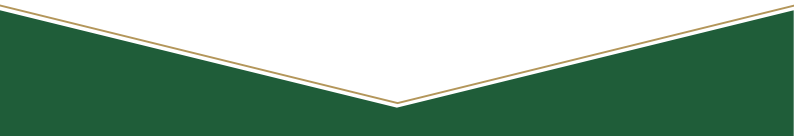 NAME OF ANY SIBLINGS IN THIS SCHOOL: ……………………………………………………………Medical Notes: If your child suffers from any particular condition or allergy, please give a brief description. Alternatively arrange to meet with the School Principal to discuss your concerns in private.…………………………………………………………………………………………………………………………………………………………………………………………………………………………………………………………Special Needs: Does your child have any special educational needs?  Please detail below and enclose copies of any psychological or educational reports you may have.…………………………………………………………………………………………………………………………………………………………………………………………………………………………………………………….Please give your consent or otherwise to the following by ticking the appropriate boxes below:(1)	In the event of a serious medical emergency, I give permission to the school to take my child to hospital.	                    YES                                            NO(2)       During my child’s time in school, I give my permission for him to complete standardised and other diagnostic                                  tests.           	                YES                                           NO (3)	I give my permission to the school to take my child outside the school, on School Tours, Swimming & Tennis	Lessons, Field Trips, Sporting Events etc.                          YES                                           NO(4)	I give my permission for my child’s photograph to be displayed in group settings on the school website and 	Facebook Page.                       YES                                            NO (5)	I give permission for my child to be attended to, by a member of staff, should a toilet accident oc                              YES                                                   NOSigned: ……………………………………………………………………………………………...........		                        Code of Good BehaviourBefore enrolment of your child in the school parents are requested to read the Code of Behaviour on school website www.jfkmemorialschool.com and sign that they agree to abide by its contents. I/We have read the School Code of Behaviour and agree that ……………………………………… (pupil)will abide by its contents while enrolled in the school.Signed  Mother: ……………………………………………………………………………................              Father: ………………………………………………………………………………..........